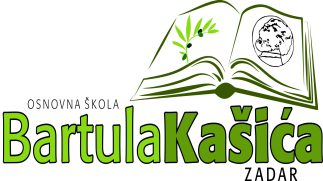 Osnovna škola Bartula Kašića Bribirski prilaz 2 U Zadru, 21. studenog  2019.			                                  OBAVIJEST O PREDAVANJUPoštovani  roditelji ,u skopu Školskog preventivnog programa, a u suradnji s Volonterskim centrom Zadar, u našoj školi će se održati predavanje za roditelje učenika viših razreda  na temu  SIGURNOSTI DJECE NA INTERNETU.Vrijeme održavanja:  Utorak, 26. studenog 2019. u 17:50hMjesto: zbornica škole  Predavač: Tomislav Ramljak,  sudski vještak i voditelj Centra  za sigurniji internet, Osijek.Nada Meštrović, str. suradnica, voditeljica Školskog preventivnog programa.Veselimo se Vašem dolasku! 